FORMULIR 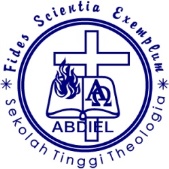 REKOMENDASIDATA CALON MAHASISWA (Diisi oleh Calon Mahasiswa)NAMA LENGKAP	:___________________________________________________________PROGRAM		:  1. Pascasarjana (Magister Misiologi)                                           2. Pascasarjana (Magister Musik Gereja)…………………………………………………………………………………………………………………………………………………….DATA HAMBA TUHAN PEMBERI REKOMENDASI (Diisi oleh Pemberi Rekomendasi)Nama		: _________________________________________________________________Alamat		: _________________________________________________________________No. Telepon	: _________________________________________________________________Gereja		: _________________________________________________________________Berapa lama Bapak/Ibu telah mengenal Saudara tersebut ? __________________DalamKapasitas sebagai apa?_____________________________________________________Bagaimana kerohanian Saudara tersebut ?⁪Sangat baik		⁪Baik		⁯Biasa		⁯Kurang	⁯BurukBagaimana kesaksian hidupnya sebagai hamba Tuhan ?⁪Sangat baik		⁪Baik		⁯Biasa		⁯Kurang	⁯BurukBagaimana kesungguhan Saudara tersebut dalam pelayanan ?⁪Sangat baik		⁪Baik		⁯Biasa		⁯Kurang	⁯BurukBagaimana kemampuan intelektualnya ?⁪Sangat baik		⁪Baik		⁯Biasa		⁯Kurang	⁯BurukBagaimana kemampuannya dalam memimpin orang lain?⁪Sangat baik		⁪Baik		⁯Biasa		⁯Kurang	⁯BurukBagaimana rasa tanggung jawabnya terhadap tugas yang diberikan?⁪Sangat baik		⁪Baik		⁯Biasa		⁯Kurang	⁯BurukDalam hal apa dia mempunyai kelebihan? ________________________________________________________________________________________________________________________________________________________________________________________________________________________Dalam hal apa dia mempunyai kekurangan dan sifat buruk apa yang masih dimilikinya?________________________________________________________________________________________________________________________________________________________________________________________________________________________________________________________________________________________________Catatan : Apabila ada keterangan yang lain, silakan menuliskannya di bawah ini :____________________________________________________________________________________________________________________________________________________________……………………………………………………….., Tgl……………………………………………………………Formulir Rekomendasi ini telah diisi dengan sebenarnya(_________________________________________)Lebih baik jika Formulir Rekomendasi ini dikirimkan langsung ke :